Wytyczne do organizacji opieki 
w bursach i internatach Organ prowadzący szkołę z internatem lub bursę,Udzieli pomocy dyrektorowi bursy lub internatu w realizowaniu skierowanych do niego wytycznych i skontroluje funkcjonowanie placówki w tym zakresie.Zapewni środki higieny w ilości wystarczającej dla personelu oraz wychowanków korzystających z bursy i internatu. Zaopatrzy pracowników burs i internatów w indywidualne środki ochrony osobistej – jednorazowe rękawiczki, maseczki, ewentualnie przyłbice.Ustali szybki sposób komunikacji z dyrektorem placówki, np. 
w przypadku sytuacji podejrzenia zakażenia lub wystąpienia jakichkolwiek komplikacji podczas pobytu wychowanków w bursach/ internatach. Zabezpieczy możliwość szybkiego uzupełniania kadry pedagogicznej na egzaminie
w przypadku absencji z powodu choroby lub kwarantanny.Upewnieni się, czy istnieje potrzeba odbycia kwarantanny przez uczniów mieszkających na stałe poza granicami Polski i ewentualnie uzgodni z najbliższą stacją sanitarno-epidemiologiczną sposób jej odbycia przez tych uczniów, którzy chcą skorzystać z bursy/internatu w związku z planowanym przystąpieniem do egzaminuDyrektorze,Zaplanuj organizację pracy bursy/internatu na podstawie analizy deklaracji rodziców o liczbie wychowanków, którzy w trakcie egzaminu chcą skorzystać z pobytu w jednostce. Ustal zasady zakwaterowania wychowanków w bursie/internacie w czasie egzaminów. Zaplanuj przyjmowanie wychowanków do internatu oraz bezpieczny sposób ich zakwaterowania –  jeżeli jest to możliwe, wychowankowie powinni być zakwaterowani pojedynczo w pokojach. Zadbaj, by do internatu/bursy byli przyjmowani jedynie zdrowi wychowankowie, bez objawów infekcji. Jeżeli zaistnieje taka potrzeba, ustal z organem prowadzącym oraz stacją sanitarno-epidemiczną sposób odbycia kwarantanny przez uczniów, którzy mieszkają na stałe poza granicami Polski, i chcą skorzystać z bursy/internatu w związku planowanym przystąpieniem  do egzaminu.Poinformuj wychowanka/ jego rodziców, opiekunów, że osoby mające objawy wskazujące na chorobę zakaźną, mające bliski kontakt z osobą zakażoną, podejrzaną o zakażenie, przebywające w domu z osobami poddanymi kwarantannie lub izolacji nie mogą skorzystać z bursy/internatu. Powinny pozostać w domu i skorzystać z teleporady medycznej, a także stosować się do zaleceń lekarza.Przygotuj procedury postępowania na wypadek podejrzenia zakażenia (poniżej zasady postępowania) i skutecznie poinstruuj pracowników, jak należy je stosować. Pamiętaj, że wprowadzane wymagania, konieczne dla zachowania zdrowia, muszą być wyjaśnione odbiorcom.Zapewnij możliwość natychmiastowego odizolowania ucznia w razie wystąpienia u niego objawów chorobowych podczas pobytu w bursie/internacie. Skontaktuj się niezwłocznie z lekarzem lub najbliższą stacją sanitarno-epidemiologiczną, która ustali dalsze postępowanie. Zapewnij stałą obecność pielęgniarki lub inną możliwość natychmiastowej interwencji medycznej. Przygotuj regulamin z przepisami bezpieczeństwa podczas pobytu w bursie/internacie, który uwzględnia stan zagrożenia epidemicznego, i zapoznaj z nim wychowanków, kadrę i personel bursy/internatu.  W miarę możliwości ogranicz przebywanie w placówce osób z zewnątrz. 
Zadbaj o zachowanie dodatkowych środków ostrożności przy ewentualnych kontaktach z takimi osobami, w tym z dostawcami posiłków.Zapewnij szkolenie personelu z zakresu zachowania zasad bezpieczeństwa 
w okresie pandemii COVID-19. Zwróć uwagę na profilaktykę zdrowotną, dotyczącą również wychowawców i personelu pomocniczego. Do placówki nie powinni przychodzić wychowawcy i inni pracownicy, którzy mają objawy chorobowe. Zapewnij zaopatrzenie pracowników w środki ochrony osobistej, w tym rękawiczki jednorazowe oraz maseczki ochronne, ewentualnie przyłbice.Zaplanuj, dopilnuj i monitoruj zachowanie czystości w miejscach pracy, pokojach wychowanków oraz przestrzeniach wspólnych, ze szczególnym uwzględnieniem utrzymywania czystości w pomieszczeniach higieniczno-sanitarnych i ciągach komunikacyjnych oraz dezynfekowania powierzchni dotykowych: poręczy, klamek, włączników światła, uchwytów, poręczy krzeseł i powierzchni płaskich, w tym blatów w salach i w pomieszczeniach do spożywania posiłków. W pomieszczeniach higieniczno-sanitarnych zapewnij mydło i środki dezynfekujące w celu umożliwienia regularnego mycia rąk przez pracowników i wychowanków oraz wywieś plakaty z zasadami prawidłowego mycia rąk, a przy dozownikach z płynem instrukcje do dezynfekcji rąk. Zwracaj uwagę na konieczność zachowania dystansu społecznego – odległość 2 m od innych osób.  Wyznacz osobę  do pomiaru temperatury uczniom oraz pracownikom, jeżeli bursa/internat otrzyma takie zalecenie od inspektora sanitarnego. Mierzenie temperatury powinno odbyć się przed wejściem do budynku placówki, za zgodą ucznia i pracownika. Umieść w widocznym miejscu numery telefonów do wyznaczonych osób 
z organu prowadzącego, kuratorium oświaty oraz do stacji sanitarno-epidemiologicznej i służb medycznych. Przygotuj ścieżki szybkiej komunikacji z rodzicami wychowanków. Zapewnij sposoby szybkiej komunikacji pomiędzy wychowawcami a dyrektorem bursy/internatu. Śledź na bieżąco strony internetowe Głównego Inspektoratu Sanitarnego i Ministerstwa Zdrowia oraz wytyczne i zalecenia w zakresie koronawirusa (SARS-CoV-2), w tym zasady bezpiecznego postępowania. Wychowawco, Przychodź do pracy zdrowy. Jeśli zaobserwujesz u siebie objawy infekcji, pozostań w domu i skontaktuj się z lekarzem pierwszego kontaktu w celu uzyskania teleporady medycznej. Jeżeli miałeś kontakt z osobą chorą na koronawirusa lub podejrzaną o tę chorobę, mieszkasz z osobami poddanymi kwarantannie lub izolacji lub, sam podlegasz tym obowiązkom – nie przychodź do pracy i poinformuj o tym przełożonego.Zachowaj zasady bezpieczeństwa opracowane na czas podwyższonej ostrożności – myj ręce bezpośrednio po wejściu do bursy/internatu oraz dezynfekuj je dostępnym płynem do dezynfekcji, zachowaj odległość min. 2 m od wychowanków i innych pracowników bursy/internatu, stosuj środki ochrony osobistej podczas dyżuru, w szczególności podczas kontaktu z wychowankami oraz w trakcie przebywania w przestrzeniach budynku użytkowanych przez inne osoby.  Zapoznaj wychowanków z zasadami bezpieczeństwa obowiązującymi w bursie/internacie i wyjaśnij, dlaczego zostały one wprowadzone. Dopilnuj, by wychowankowie nie gromadzili się w pomieszczeniach do wspólnego użytkowania oraz żeby stosowali w nich środki ochrony osobistej, a także zachowywali dystans 2 m. Zwracaj uwagę na dostępność płynu do dezynfekcji przy wejściu do bursy/ internatu oraz we wszystkich pomieszczeniach użytkowanych wspólnie. Niezwłocznie zgłaszaj konieczność ich uzupełniania.Przypominaj uczniom o konieczności częstego mycia rąk oraz używania środków ochrony osobistej (maseczki, przyłbice) podczas kontaktów z innymi wychowankami lub pracownikami bursy/internatu.  Zadbaj o wietrzenie pomieszczeń mieszkalnych oraz przestrzeni do wspólnego użytkowania w bursie/internacie.  Zadbaj o czystość w miejscach pracy i pokojach wychowanków: powierzchnie, w tym podłogi, biurka i przedmioty (np. telefony, klawiatury), klamki, poręcze powinny być regularnie przecierane z użyciem wody i detergentu lub środka dezynfekcyjnego, wszystkie miejsca, z których często korzystają pracownicy i wychowankowie powinny być starannie czyszczone i dezynfekowane, w tym w szczególności toalety i kuchnie oraz miejsca przeznaczone do wspólnego użytkowania. W przypadku złego samopoczucia wychowanków bursy/ internatu, w szczególności podwyższonej temperatury ciała,  kaszlu, oraz trudności z oddychaniem, wychowankowie powinni pozostać w bursie/internacie i skorzystać z teleporady medycznej, a także stosować się do zaleceń lekarza.Śledź na bieżąco informacje umieszczane na stronach internetowych Głównego Inspektoratu Sanitarnego i Ministerstwa Zdrowia, wytyczne i zalecenia w zakresie koronawirusa (SARS-CoV-2), w tym zasady bezpiecznego postępowania.Zasady postępowania w przypadku podejrzenia zakażenia u wychowanka/ wychowawcy: Jeżeli wychowawca/wychowanek przejawia niepokojące objawy choroby zakaźnej, należy niezwłocznie odizolować go w przygotowanym do tego odrębnym pomieszczeniu lub wyznaczonym miejscu z zapewnieniem min. 2 m odległości od innych osób. W przypadku, kiedy stan zdrowia osoby nie wymaga pomocy Państwowego Ratownictwa Medycznego, powinna ona pozostać w pokoju i skorzystać z teleporady medycznej, bądź udać się do domu indywidualnym (własnym) środkiem transportu,  unikając transportu zbiorowego.W sytuacji pogarszania się stanu zdrowia osoby należy wezwać pogotowie ratunkowe, aby przewieźć ją do najbliższego oddziału zakaźnego, a o zaistniałej sytuacji niezwłocznie poinformować właściwą powiatową stację sanitarno-epidemiologiczną, która przeprowadzi wstępny wywiad epidemiologiczny.Procedura  postępowania na wypadek podejrzenia zakażenia koronawirusem powinna uwzględniać przynajmniej następujące elementy:poinstruowanie pracowników, że w przypadku wystąpienia niepokojących objawów nie powinni przychodzić do pracy. Powinni pozostać w domu i skontaktować się telefonicznie z lekarzem w celu uzyskania teleporady medycznej, oddziałem zakaźnym, a w razie pogarszania się stanu zdrowia zadzwonić pod nr 999 albo 112 i poinformować, że mogą być zakażeni koronawirusem,śledzenie informacji Głównego Inspektora Sanitarnego (www.gis.gov.pl) oraz Ministra Zdrowia (www.gov.pl/web/koronawirus), a także obowiązujących przepisów prawa,niezwłocznie odsunięcie od pracy osoby, u której podczas pobytu w pracy wystąpiły niepokojące objawy sugerujące chorobę zakaźną, powiadomienie właściwej miejscowo stacji sanitarno-epidemiologiczną i stosowanie się ściśle do wydawanych instrukcji i poleceń, poddanie gruntownemu sprzątaniu obszaru, w którym poruszała się osoba podejrzana o zakażenie, zgodnie z funkcjonującymi procedurami, oraz zdezynfekowanie powierzchni dotykowych (klamki, poręcze, uchwyty),stosowanie się do zaleceń państwowego powiatowego inspektora sanitarnego przy ustalaniu, czy należy wdrożyć dodatkowe procedury, biorąc pod uwagę zaistniały przypadek, ustalenie listy osób przebywających w tym samym czasie w części/częściach obiektu, w których przebywała osoba podejrzana o zakażenie, co będzie pomocne w prowadzeniu dochodzenia epidemiologicznego przez Państwową Inspekcję Sanitarną.Rodzicu,Przekaż dyrektorowi bursy/internatu niezbędne informacje o stanie zdrowia swojego dziecka, aby bursa/internat mogły zapewnić wychowankowi odpowiednią opiekę podczas pobytu. Poinformuj w szczególności, czy dziecko choruje na chorobę przewlekłą lub znajduje się w tzw. grupie ryzyka. Stosuj się do zaleceń lekarskich, które mówią o przeciwskazaniach do zakwaterowania dziecka w bursie/internacie.Nie posyłaj dziecka do bursy/internatu, jeżeli w domu przebywa ktoś 
na kwarantannie lub w izolacji. Wówczas wszyscy musicie pozostać w domu 
oraz stosować się do zaleceń służb sanitarnych i lekarza. Zaopatrz dziecko w indywidualne osłony nosa i ust do użycia podczas pobytu w bursie/internacie. Przypomnij dziecku konieczności zachowania zasad bezpieczeństwa, w tym o zachowaniu dystansu społecznego (2 m), unikaniu dotykania oczu, nosa i ust, regularnym myciu rąk wodą z mydłem, niepodawaniu ręki na przywitanie oraz sposobie zasłania ust i nosa podczas kichania czy kasłania. Pozostaw dyrektorowi bursy/internatu numer telefonu do kontaktu.  Wychowanku, Do bursy/internatu przyjmowani są jednie zdrowi uczniowie, bez objawów infekcji. Zgłoś wychowawcy ewentualny kontakt z osobą chorą na koronawirusa lub podejrzaną o to zakażenie.Jeżeli poczujesz się źle podczas pobytu w bursie/internacie, niezwłocznie zgłoś to wychowawcy, szczególnie, gdy zaobserwujesz u siebie objawy infekcji.  Zapoznaj się z informacją o zachowaniu zasad bezpieczeństwa na terenie bursy/internatu podczas obowiązywania stanu epidemii i przestrzegaj tych zasad.  Ogranicz opuszczanie swojego pokoju i korzystanie z przestrzeni wspólnych budynku. Jeśli musisz z nich korzystać, stosuj środki ochrony osobistej (maseczki ochronne, rękawice jednorazowe) i dezynfekuj ręce.  Ogranicz kontakty z innymi wychowankami przebywającymi na terenie bursy/  internatu. W przypadku takich kontaktów nie podawaj ręki na powitanie, zachowaj odległość 2 m od rozmówcy.Noś osłonę nosa i ust w przestrzeniach wspólnych budynku.Zachowaj bezpieczną odległość od innych osób – rekomendowany dystans to min. 2 m.Podczas kaszlu i kichania zakrywaj usta i nos zgiętym łokciem lub chusteczką – zużytą chusteczkę jak najszybciej wyrzuć do zamkniętego kosza i umyj ręce.Staraj się nie dotykać dłońmi okolic twarzy, zwłaszcza ust, nosa i oczu.Używaj jedynie swoich przyborów i akcesoriów.Zachowaj zasady ostrożności podczas samodzielnego przygotowywania posiłków (unikaj surowego mięsa i mleka), używaj własnych sztućców i naczyń, myj je z użyciem detergentów.Dołóż wszelkich starań, aby pokój był utrzymany w czystości i higienie.Jeżeli to możliwe, często wietrz swój pokój. Zachowaj podwyższone zasady ostrożności podczas sprzątania swojego pokoju –  załóż osłonę nosa i ust oraz rękawiczki jednorazowe i wrzuć je po zużyciu do właściwego worka z odpadami.  Za jedną z najważniejszych kwestii w zapobieganiu rozprzestrzeniania się koronawirusa uważa się utrzymywanie czystości rąk – ich częste mycie wodą z mydłem lub dezynfekowanie (jeśli dłonie nie są w sposób widoczny zanieczyszczone).  Noszenie rękawiczek nie może zastępować mycia rąk.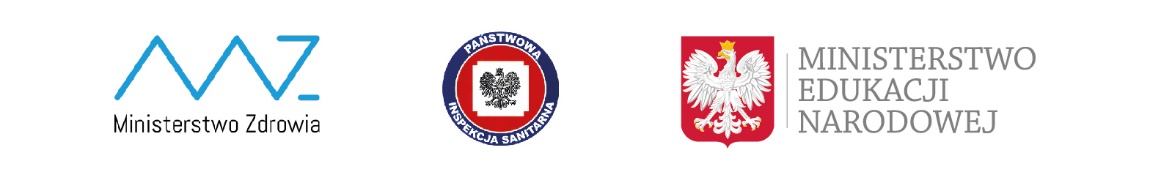 